ACTA SÉPTIMA DE LA SESIÓN ORDINARIACELEBRADA EL DÍA DOS DE DICIEMBRE DE DOS MIL VEINTIUNO.EL PRESIDENTE MUNICIPAL: MUY BUENOS DÍAS TENGAN TODAS Y TODOS USTEDES, SEAN BIENVENIDAS Y BIENVENIDOS A ESTA SESIÓN DE CABILDO QUE FUE CONVOCADA CON FUNDAMENTO EN LO ESTABLECIDO EN EL ARTICULO 29 FRACCIÓN I (PRIMERA) DE LA LEY DEL GOBIERNO Y ADMINISTRACIÓN PÚBLICA MUNICIPAL DEL ESTADO DE JALISCO, EL DÍA DE HOY 2 DE DICIEMBRE DEL AÑO 2021 SIENDO LAS 16 (DIECISÉIS) HORAS CON 24 (VEINTICUATRO) MINUTOS, DAMOS INICIO A LA Nº 7 (SÉPTIMA) SESIÓN DE AYUNTAMIENTO, CON CARÁCTER DE ORDINARIA.“INSTRUYO AL SECRETARIO GENERAL DE ESTE AYUNTAMIENTO PARA QUE HAGA USO DE LA VOZ Y TOME LISTA DE ASISTENCIA”.EL SECRETARIO GENERAL: BUENOS DÍAS, PROCEDERÉ A TOMAR LISTA DE ASISTENCIA POR LO CUAL LES PIDO QUE CUANDO ESCUCHEN SU NOMBRE LEVANTEN SU MANO Y DIGAN PRESENTE.REGISTRO DE ASISTENCIA Y DECLARACIÓN DE QUÓRUM.PRESIDENTE, MIGUEL OROPEZA RUVALCABA.               PRESENTE.SÍNDICO MUNICIPAL, ANTONIA PADILLA ALVAREZ.         PRESENTE.REGIDORA, MARISOL CASILLAS JAUREGUI.                     PRESENTE.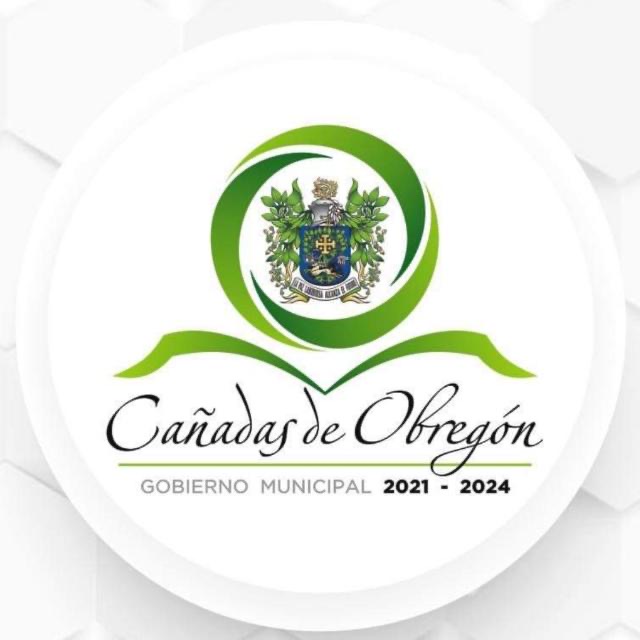 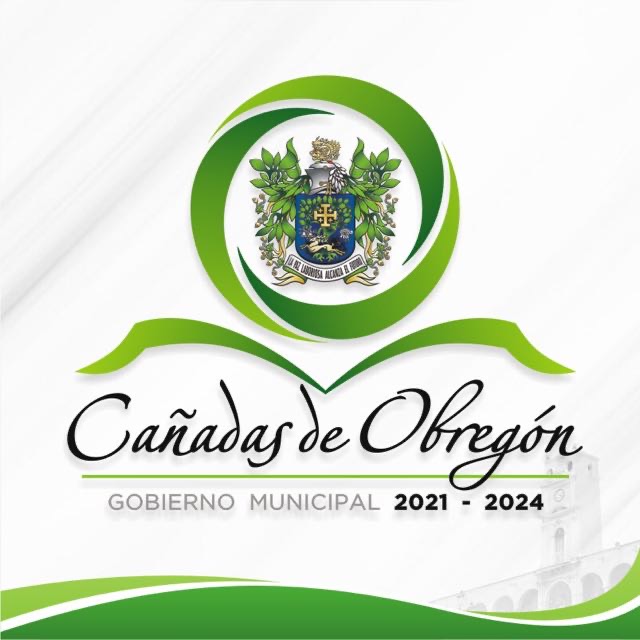 REGIDOR, EFRAIN GUTIÉRREZ ALVAREZ.                         PRESENTEREGIDORA, ARACELI GUZMAN LIMON.                               PRESENTE.REGIDOR, ABRAHAM BECERRA PEREZ.                             PRESENTE. REGIDORA, ADELAIDA ELIZABETH CARVAJAL TORRES.  PRESENTE.REGIDOR, MAGDALENO ULLOA RUVALCABA.                    PRESENTE.REGIDORA, VERONICA LOMELI COVARRUBIAS.                PRESENTE.REGIDOR MARTIN OCTAVIO CONTRERAS JAUREGUI.      NO ASISTIÓ.REGIRDORA, LAURA LIZBETTE RUEZGA ALCALÀ.             PRESENTE.“PRESIDENTE LE INFORMO QUE SE ENCUENTRAN 10 (DIEZ) MUNÍCIPES DE 11 (ONCE)”.El PRESIDENTE MUNICIPAL: “VERIFICADA LA ASISTENCIA, Y ENCONTRÁNDOSE 10 (DIEZ) DE 11 (ONCE), SE DECLARA QUE EXISTE QUÓRUM, RAZÓN POR LA CUAL LOS ACUERDOS QUE SE TOMEN EN ESTA SESIÓN SON VÁLIDOS”. El PRESIDENTE MUNICIPAL: INSTRUYO AL SECRETARIO GENERAL PARA QUE CONTINÚE CON EL SIGUIENTE PUNTO DE ESTE ORDEN DEL DÍA.EL SECRETARIO GENERAL: “EN EL PUNTO NÚMERO 2 TENEMOS LA LECTURA, Y EN SU CASO APROBACIÓN DEL ORDEN DEL DÍA.LECTURA Y EN SU CASO APROBACIÓN DEL ORDEN DEL DÍA.ORDEN DEL DÍA.REGISTRO DE ASISTENCIA Y DECLARACIÓN DE QUORUM.LECTURA Y, EN SU CASO, APROBACIÓN DEL ORDEN DEL DÍA.LECTURA Y, EN SU CASO, APROBACIÓN DEL LAS ACTAS DE CABILDO DE LA TERCERA Y CUARTA SESIÓN DE AYUNTAMIENTO.ADJUDICACIÓN DEL CONTRATO PARA LA REALIZACIÓN DE LA OBRA DE REHABILITACIÓN DE LÍNEA DE DRENAJE Y LÍNEA DE AGUA POTABLE DE LA CALLE HELIODORO VALDIVIA.NOMBRAMIENTO Y TOMA DE PROTESTA DE LA TITULAR DEL SISTEMA DE PROTECCIÓN DE NIÑAS, NIÑOS Y ADOLESCENTES DEL MUNICIPIO DE CAÑADAS DE OBREGÓN, JALISCO.PUNTOS VARIOS.CLAUSURA DE LA SESIÓN.PRESIDENTE MUNICIPAL: QUEDA A SU CONSIDERACIÓN EL ORDEN DEL DÍA. INSTRUYO AL SECRETARIO GENERAL A QUE TOME REGISTRO DE LA VOTACIÓN. EL SECRETARIO GENERAL: COMO LO INDICA PRESIDENTE, QUIENES ESTÉN A FAVOR CON EL ORDEN DEL DÍA MANIFIÉSTENLO LEVANTADO SU MANO: EL PRESIDENTE MUNICIPAL: SE APRUEBA EL ORDEN DEL DÍA CON:EL PRESIDENTE MUNICIPAL: INSTRUYO AL SECRETARIO GENERAL PARA QUE CONTINÚE CON EL ORDEN DEL DÍA. LECTURA Y, EN SU CASO, APROBACIÓN DEL LAS ACTAS DE CABILDO DE LA TERCERA Y CUARTA SESIÓN DE AYUNTAMIENTO.EL SECRETARIO GENERAL: COMENZAMOS CON EL PUNTO NUMERO 3. LECTURA Y, EN SU CASO, APROBACIÓN DEL LAS ACTAS DE CABILDO DE LA TERCERA Y CUARTA SESIÓN DE AYUNTAMIENTO.SE OMITE ESTE PASO DEBIDO A QUE SE LES HIZO LLEGAR LAS ACTAS CON ANTERIORIDAD, PARA SU REVISIÓN.EL PRESIDENTE MUNICIPAL: NO HABIENDO MÁS INTERVENCIONES, INSTRUYO AL SECRETARIO GENERAL A QUE TOME REGISTRO DE LA VOTACIÓN. EL SECRETARIO GENERAL: COMO LO INDICA, PRESIDENTE. QUIENES ESTÉN A FAVOR CON APROBAR LAS ACTAS MANIFIÉSTENLO LEVANTADO SU MANO: PRESIDENTE MUNICIPAL: SE APRUEBAN LAS ACTAS CON:PRESIDENTE MUNICIPAL: INSTRUYO AL SECRETARIO GENERAL PARA QUE CONTINÚE CON EL ORDEN DEL DÍA.ADJUDICACIÓN DEL CONTRATO PARA LA REALIZACIÓN DE OBRA Y REHABILITACIÓN DE LÍNEA DE DRENAJE Y LÍNEA DE AGUA POTABLE DE LA CALLE HELIODORO VALDIVIA.EL SECRETARIO GENERAL: CONTINUAMOS CON EL PUNTO NÚMERO 4 ADJUDICACIÓN DEL CONTRATO PARA LA REALIZACIÓN DE LA OBRA DE REHABILITACIÓN DE LÍNEA DE DRENAJE Y LÍNEA DE AGUA POTABLE DE LA CALLE HELIODORO VALDIVIALE CEDO EL USO DE LA VOZ AL TITULAR DE OBRAS PÚBLICAS PARA QUE EXPONGA EL PUNTO.En voz del DR. MIGUEL OROPEZA RUVALCABA, en su carácter de Presidente Municipal somete a consideración del Pleno del Cabildo, que en el acta Nº 6 (Sexta) correspondiente a la Sesión Extraordinaria de fecha 24 de Noviembre de 2021 se aprobó los puntos de acuerdo que se redactan en los siguientes términos:El H. Ayuntamiento Constitucional de Cañadas de Obregón, Jalisco autorizo y aprobó por mayoría invitar a participar al Procedimiento de Adjudicación Directa Número: MPIO-117-FAISM/FRP-AD-05/2021 para la adjudicación del contrato de obra pública denominada: REHABILITACIÓN DE LÍNEA DE DRENAJE Y LÍNEA DE AGUA POTABLE EN LA CALLE HELIODORO VALDIVIA, MUNICIPIO DE CAÑADAS DE OBREGÓN, JALISCO, a la persona física que resulto seleccionada por insaculación, que a continuación se menciona:ING. JOSÉ DE JESÚS ISLAS RODRÍGUEZ,  con  domicilio  ubicado  en  calle  Genaro  Cornejo  No.  514,  Colonia  Buena  Vista,  en  el  Municipio  de  Mexticacán,  Jalisco,  con  C.P. 47340.  Número de Registro RUPC: C-0547  y  R.F.C.: IARJ770407N59.Quien cuenta con los recursos técnicos, financieros necesarios, de acuerdo con las características, complejidad y magnitud de los trabajos a ejecutar, así como las condiciones legales, amplia experiencia y capacidad de respuesta inmediata, garantizando con ello las mejores condiciones. Lo anterior,  en voz  del Dr. Miguel Oropeza Ruvalcaba y Arq. Jibran José Padilla Jiménez, en sus calidades de Presidente Municipal y Director de Obras Públicas respectivamente,  informan al Pleno del Cabildo  que la Dirección de Obras Públicas realizo la invitación para participar en el procedimiento de Adjudicación Directa Número: MPIO-117-FAISM/FRP-AD-05/2021 a la persona física  JOSÉ DE JESÚS ISLAS RODRÍGUEZ, en su carácter de Representante Legal, el cual presento ante la Dirección de Obras Públicas su manifestación por escrito de conformidad en participar en el procedimiento arriba referido,  por consiguiente se le proporcionaron los requisitos para la contratación de este procedimiento, en los cuales señalan las disposiciones generales, el plazo de ejecución, actos oficiales y firma de contrato, así como los documentos, tramites y requisitos que deba realizar y cumplir a efecto de que se le adjudique y suscriba el contrato.La persona física realizo la visita al lugar donde se ejecutaran los trabajos, considero las especificaciones y documentación relativa, inspecciono el sitio, hizo las valoraciones de los elementos que se requieren, analizó los grados de dificultad y realizo las investigaciones que considero necesarias sobre las condiciones locales, climatológicas o cualquier otra que pudiere efectuar su ejecución.El día 30 de Noviembre de 2021 a las 10:00 horas, se celebro el acto de presentación de proposición, se presento la persona física JOSE DE JESÚS ISLAS RODRÍGUEZ, en su carácter de Representante Legal; como resultado del acto fue recibida su propuesta económica, que en voz de la Arq. Jibran José Padilla Jiménez presenta y da lectura a la propuesta a los presentes, la cual se indica a continuación con su importe respectivo:Una vez que se realizo el análisis y la evaluación de la propuesta de conformidad con lo establecido en los requisitos del procedimiento de Adjudicación Directa Número: MPIO-117-FAISM/FRP-AD-05/2021 y en el Artículo 71 de la Ley de Obra Pública para el Estado de Jalisco y sus Municipios, posteriormente se elaboro el dictamen correspondiente en cumplimiento a las disposiciones de la Ley de Obra Pública para el Estado de Jalisco y sus Municipios.En la revisión de la proposición presentada por la persona física JOSÉ DE JESÚS ISLAS RODRÍGUEZ por un importe total de $ 330,000.00 (Trescientos Treinta Mil Pesos 00/100 M.N.) incluye el impuesto al valor agregado (I.V.A.), resulto solvente por que es remunerativa en su conjunto, reúne las condiciones legales, técnicas y económicas requeridas por el Municipio de Cañadas de Obregón, Jalisco, y que garantiza satisfactoriamente el cumplimiento de las obligaciones respectivas, conforme a lo establecido en el Artículo 76 de la Ley de Obra Pública para el Estado de Jalisco y sus Municipios.PUNTO 1. El voz del Dr. Miguel Oropeza Ruvalcaba, en su carácter de Presidente Municipal manifestó que el Dictamen emitido por la Dirección de Obras Públicas Municipales sirve de base para la adjudicación de este procedimiento y conforme a lo establecido en el Artículo 76 de la Ley de Obra pública para el Estado de Jalisco y sus Municipios, se solicita la aprobación y autorización para la adjudicación directa  del contrato a la persona física JOSÉ DE JESÚS ISLAS RODRÍGUEZ, en su carácter de Representante Legal, para realizar la obra: REHABILITACIÓN DE LÍNEA DE DRENAJE Y LÍNEA DE AGUA POTABLE EN LA CALLE HELIODORO VALDIVIA, MUNICIPIO DE CAÑADAS DE OBREGÓN, JALISCO, por un importe total de $ 330,000.00 (Trescientos Treinta Mil Pesos 00/100 M.N.) incluye el impuesto al valor agregado (I.V.A.), propuesta que resulta solvente por que es remunerativa en su conjunto, reúne las condiciones legales, técnicas y económicas requeridas por el Municipio de Cañadas de Obregón, Jalisco, y que garantiza satisfactoriamente el cumplimiento de las obligaciones respectivas.  De conformidad con lo anterior expuesto, el Pleno del Cabildo del Municipio de Cañadas de Obregón, Jalisco manifiesta su conformidad y no encuentra objeción en que, por los fundamentos legales y motivos manifestados, APRUEBA POR UNANIMIDAD y emite la resolución de ADJUDICACIÓN DIRECTA del contrato de obra: REHABILITACIÓN DE LÍNEA DE DRENAJE Y LÍNEA DE AGUA POTABLE EN LA CALLE HELIODORO VALDIVIA, MUNICIPIO DE CAÑADAS DE OBREGÓN, JALISCO, y asigne  el  contrato  a la  persona  física  JOSÉ  DE  JESÚS ISLAS  RODRÍGUEZ,  en  su  carácter  REPRESENTANTE  LEGAL,  por  un  importe  de $ 330,000.00 (TRESCIENTOS TREINTA MIL PESOS 00/100 M.N.)  INCLUYE EL IMPUESTO AL VALOR AGREGADO (I.V.A.), con un Plazo de Ejecución de 19 días naturales tomando como fecha de inicio el día 06 de Diciembre de 2021 y con fecha de terminación el día 24 de Diciembre de 2021, debiendo indicarse en la Acta de Adjudicación que con la firma del contrato se considere como orden de inicio de los mencionados trabajos.EL PRESIDENTE MUNICIPAL: NO HABIENDO MÁS INTERVENCIONES, INSTRUYO AL SECRETARIO GENERAL A QUE TOME REGISTRO DE LA VOTACIÓN. EL SECRETARIO GENERAL: COMO LO INDICA, PRESIDENTE. QUIENES ESTÉN A FAVOR CON EL ACUERDO MANIFIÉSTENLO LEVANTADO SU MANO: EL PRESIDENTE MUNICIPAL: SE APRUEBA EL PUNTO CON:PUNTO 2. En voz del Dr. Miguel Oropeza Ruvalcaba, en su carácter de Presidente Municipal somete a consideración del Pleno del Cabildo la autorización para que los ciudadanos Dr. Miguel Oropeza Ruvalcaba, C. Antonia Padilla Álvarez  y LA Lni. Olga Alicia Fonseca Villela, en sus caracteres de Presidente Municipal, Sindico Municipal y Encargado de la Hacienda Municipal respectivamente, y en representación del Municipio de Cañadas de Obregón, Jalisco celebren el contrato con la persona física José de Jesús Islas Rodríguez, en su carácter Representante Legal, a quien se le adjudico el contrato de la obra: Rehabilitación de Línea de Drenaje y Línea de Agua Potable en la calle Heliodoro Valdivia, Municipio de Cañadas de Obregón, Jalisco,  por  un  importe  de  $330,000.00 (Trescientos Treinta Mil Pesos 00/100 M.N.) incluye el impuesto al valor agregado (I.V.A.), con un Plazo de Ejecución de 19 días naturales tomando como fecha de inicio el día 06 de Diciembre de 2021 y con fecha de terminación el día 24 de Diciembre de 2021.EL PRESIDENTE MUNICIPAL: NO HABIENDO MÁS INTERVENCIONES, INSTRUYO AL SECRETARIO GENERAL A QUE TOME REGISTRO DE LA VOTACIÓN. EL SECRETARIO GENERAL: COMO LO INDICA, PRESIDENTE. QUIENES ESTÉN A FAVOR CON EL ACUERDO MANIFIÉSTENLO LEVANTADO SU MANO: EL PRESIDENTE MUNICIPAL: SE APRUEBA EL PUNTO CON:PUNTO 3.Se solicita la autorización y aprobación otorgar el 30% de Anticipo del importe total del contrato de la obra: Rehabilitación de Línea de Drenaje y Línea de Agua Potable en la calle Heliodoro Valdivia, Municipio de Cañadas de Obregón, Jalisco al Contratista José de Jesús Islas Rodríguez, en su carácter Representante Legal, siendo la cantidad de $ 99,000.00 (Noventa y Nueve Mil Pesos 00/100 M.N.), para el inicio de los trabajos y la adquisición de materiales, mismo que se ira amortizando proporcionalmente con cargo a cada una de las estimaciones por trabajos ejecutados, lo anterior conforme al Artículo 100 de la Ley de Obra Pública para el Estado de Jalisco y sus Municipios.EL PRESIDENTE MUNICIPAL: NO HABIENDO MÁS INTERVENCIONES, INSTRUYO AL SECRETARIO GENERAL A QUE TOME REGISTRO DE LA VOTACIÓN. EL SECRETARIO GENERAL: COMO LO INDICA, PRESIDENTE. QUIENES ESTÉN A FAVOR CON EL ACUERDO MANIFIÉSTENLO LEVANTADO SU MANO: EL PRESIDENTE MUNICIPAL: SE APRUEBA EL PUNTO CON:EL PRESIDENTE MUNICIPAL: INSTRUYO AL SECRETARIO GENERAL PARA QUE CONTINÚE CON EL ORDEN DEL DÍA. NOMBRAMIENTO Y TOMA DE PROTESTA DE LA TITULAR DEL SISTEMA DE PROTECCIÓN DE NIÑAS, NIÑOS Y ADOLESCENTES DEL MUNICIPIOS DE CAÑADAS DE OBREGÓN, JALISCO.EL SECRETARIO GENERAL: CONTINUAMOS CON EL PUNTO NÚMERO 5, NOMBRAMIENTO Y TOMA DE PROTESTA DE LA TITULAR DEL SISTEMA DE PROTECCIÓN DE NIÑAS, NIÑOS Y ADOLESCENTES DEL MUNICIPIO DE CAÑADAS DE OBREGÓN, JALISCO.INICIATIVA DE ACUERDO.ACUERDOPRIMERO. - Se aprueba por el pleno del Ayuntamiento, nombrar a la C. Karla Padilla Gámez, como titular del sistema de protección de niñas, niños y adolescentes (SIPINA) del municipio de Cañadas de Obregón, con efectos a partir de que sea aprobado el presente acuerdo.SEGUNDO. - En consecuencia, procédase a la toma de protesta de ley a la C. Karla Padilla Gamez. TRANSITORIOSPRIMERO. - Notifíquese el presente acuerdo a la Secretaria Ejecutiva del Sistema Estatal de Protección Integral de Niñas, Niños y Adolescentes.SEGUNDO. - Publíquese en la Gaceta Municipal de Cañadas de Obregón.EL PRESIDENTE MUNICIPAL: NO HABIENDO MÁS INTERVENCIONES, INSTRUYO AL SECRETARIO GENERAL A QUE TOME REGISTRO DE LA VOTACIÓN.EL SECRETARIO GENERAL: COMO LO INDICA, PRESIDENTE. QUIENES ESTÉN A FAVOR CON EL ACUERDO MANIFIÉSTENLO LEVANTADO SU MANO: PRESIDENTE MUNICIPAL: SE APRUEBA EL PUNTO CON: EL SECRETARIO GENERAL: A CONTINUACIÓN, EL PRESIDENTE PROCEDERÁ A REALIZAR LA PROTESTA DE LEY A LA TITULAR DEL SISTEMA DE PROTECCIÓN DE NIÑAS, NIÑOS Y ADOLESCENTES.EL PRESIDENTE MUNICIPAL: ¿Protestas cumplir y hacer cumplir la Constitución Política de los Estados Unidos Mexicanos, la particular del Estado y las leyes, reglamentos y acuerdos que de una u otra emanen, ASÍ́ como desempeñar leal y eficazmente el cargo DE TITULAR DEL SISTEMA DE PROTECCIÓN DE NIÑAS, NIÑOS Y ADOLESCENTES (SIPINA) DEL MUNICIPIO DE CAÑADAS DE OBREGÓN, JALISCO. que se te ha conferido, mirando en todo momento por el bien y la prosperidad del Municipio.KARLA PADILLA GÁMEZ: SI, PROTESTO.EL PRESIDENTE MUNICIPAL: SI NO LO HICIERAS QUE LA CIUDADANÍA Y EL PUEBLO DE CAÑADAS TE LO DEMANDE.EL PRESIDENTE MUNICIPAL: INSTRUYO AL SECRETARIO GENERAL PARA QUE CONTINÚE CON EL ORDEN DEL DÍA.  PUNTOS VARIOS.     VI.I DISCUSIÓN Y EN SU CASO APROBACIÓN DEL EGRESO POR LA CANTIDAD DE $10,440.00 (DIEZ MIL CUATROCIENTOS CUARENTA PESOS M.N).EL SECRETARIO GENERAL: CONTINUAMOS CON EL PUNTO NÚMERO 6 QUE SON LOS PUNTOS VARIOS, EL 1ER PUNTO DENTRO DE LOS PUNTOS VARIOS ES: DISCUSIÓN Y EN SU CASO APROBACIÓN DEL EGRESO POR LA CANTIDAD DE $10,440.00. (DIEZ MIL CUATROCIENTOS CUARENTA PESOS M.N.), PARA REPARACIONES DEL POZO DE CATACHIMÉ.INICIATIVA DE ACUERDO.ACUERDOÚNICO. - Se aprueba por el pleno del Ayuntamiento, el egreso por la cantidad de $10,440.00 (DIEZ MIL CUATROCIENTOS CUARENTA PESOS M.N.), para reparaciones del pozo de Catachimé, con efectos a partir de que sea aprobado el presente acuerdo.TRANSITORIOS PRIMERO. - Notifíquese el presente acuerdo al área de Hacienda Municipal.SEGUNDO. - Publíquese en la Gaceta Municipal de Cañadas de Obregón.EL PRESIDENTE MUNICIPAL: NO HABIENDO MÁS INTERVENCIONES, INSTRUYO AL SECRETARIO GENERAL A QUE TOME REGISTRO DE LA VOTACIÓN. EL SECRETARIO GENERAL: COMO LO INDICA, PRESIDENTE. QUIENES ESTÉN A FAVOR CON EL ACUERDO MANIFIÉSTENLO LEVANTADO SU MANO: EL PRESIDENTE MUNICIPAL: SE APRUEBA EL ACUERDO CON:EL PRESIDENTE MUNICIPAL: INSTRUYO AL SECRETARIO GENERAL PARA QUE CONTINÚE CON EL ORDEN DEL DÍA.    VI.II DISCUSIÓN Y EN SU CASO APROBACIÓN DEL EGRESO POR LA CANTIDAD DE $30,000.00 (TREINTA MIL PESOS M.N.) DE APORTACIÓN PARA LA JUNTA INTERMUNICIPAL DE MEDIO AMBIENTE ALTOS SUR (JIAS).EL SECRETARIO GENERAL: CONTINUAMOS CON EL PUNTO 2DO. DE LOS PUNTOS VARIOS EL CUAL CONSISTE EN: DISCUSIÓN Y EN SU CASO APROBACIÓN DEL EGRESO POR LA CANTIDAD DE $30,000.00. (TREINTA MIL PESOS M.N.), DE APORTACIÓN PARA LA JUNTA INTERMUNICIPAL DE MEDIO AMBIENTE ALTOS SUR (JIAS).INICIATIVA DE ACUERDO.ACUERDOÚNICO. - Se aprueba por el pleno del Ayuntamiento, el egreso por la cantidad de $30,000.00 (TREINTA MIL PESOS M.N.), de aportación para la Junta Intermunicipal de Medio Ambiente Altos Sur (JIAS), con efectos a partir de que sea aprobado el presente acuerdo.TRANSITORIOSPRIMERO. - Notifíquese el presente acuerdo a la Junta Intermunicipal de Medio Ambiente Altos Sur (JIAS). SEGUNDO. - Notifíquese el presente acuerdo al área de Hacienda Municipal.TERCERO. - Publíquese en la Gaceta Municipal de Cañadas de Obregón.EL PRESIDENTE MUNICIPAL: NO HABIENDO MÁS INTERVENCIONES, INSTRUYO AL SECRETARIO GENERAL A QUE TOME REGISTRO DE LA VOTACIÓN. EL SECRETARIO GENERAL: COMO LO INDICA, PRESIDENTE. QUIENES ESTÉN A FAVOR CON EL ACUERDO MANIFIÉSTENLO LEVANTADO SU MANO:EL PRESIDENTE MUNICIPAL: SE APRUEBA EL ACUERDO CON: EL SECRETARIO GENERAL: ¿ALGUIEN DESEA HACER USO DE LA VOZ?PRESIDENTE LE INFORMO QUE, HABIENDO AGOTADO EL ORDEN DEL DÍA, PUEDE PROCEDER CON LA CLAUSURA DE LA SESIÓN.CLAUSURAEL PRESIDENTE MUNICIPAL: SIENDO LAS 16 (DIECISEIS) HORAS CON 44 (CUARENTA Y CUATRO) MINUTOS DEL DIA 02 DE DICIEMBRE DEL AÑO 2021, AL INTERIOR DE ESTE RECINTO SE DECLARA FORMALMENTE CLAUSURADA LA SESIÓN DE AYUNTAMIENTO SIENDO VALIDOS LOS ACUERDOS QUE AQUÍ TOMAMOS.  
NOMBRESENTIDO DE SU VOTOPRESIDENTE, MIGUEL OROPEZA RUVALCABAA FAVORSÍNDICO, ANTONIA PADILLA ÁLVAREZA FAVORREGIDORA, MARISOL CASILLAS JÁUREGUIA FAVORREGIDOR, EFRAÍN GUTIÉRREZ ÁLVAREZA FAVORREGIDORA, ARACELI GUZMÁN LIMÓNA FAVORREGIDOR, ABRAHAM BECERRA PÉREZA FAVORREGIDORA, ADELAIDA ELIZABETH CARVAJAL TORRESA FAVORREGIDOR, MAGDALENO ULLOA RUVALCABAA FAVORREGIDORA, VERÓNICA LOMELÍ COVARRUBIASA FAVORREGIDOR, MARTÍN OCTAVIO CONTRERAS JÁUREGUI________REGIDORA, LAURA LIZBETTE RUEZGA ALCALÁA FAVOR1000VOTOS A FAVOREN CONTRAABSTENCIONESNOMBRESENTIDO DE SU VOTOPRESIDENTE, MIGUEL OROPEZA RUVALCABAA FAVORSÍNDICO, ANTONIA PADILLA ÁLVAREZA FAVORREGIDORA, MARISOL CASILLAS JÁUREGUIA FAVORREGIDOR, EFRAÍN GUTIÉRREZ ÁLVAREZA FAVORREGIDORA, ARACELI GUZMÁN LIMÓNA FAVORREGIDOR, ABRAHAM BECERRA PÉREZA FAVORREGIDORA, ADELAIDA ELIZABETH CARVAJAL TORRESA FAVORREGIDOR, MAGDALENO ULLOA RUVALCABAA FAVORREGIDORA, VERÓNICA LOMELÍ COVARRUBIASA FAVORREGIDOR, MARTÍN OCTAVIO CONTRERAS JÁUREGUI________REGIDORA, LAURA LIZBETTE RUEZGA ALCALÁA FAVOR1000VOTOS A FAVOREN CONTRAABSTENCIONESNúmeroPersona FísicaImporte de Proposición Incluye I.V.A.1JOSÉ DE JESÚS ISLAS RODRÍGUEZ$330,000.00NOMBRESENTIDO DE SU VOTOPRESIDENTE, MIGUEL OROPEZA RUVALCABAA FAVORSÍNDICO, ANTONIA PADILLA ÁLVAREZA FAVORREGIDORA, MARISOL CASILLAS JÁUREGUIA FAVORREGIDOR, EFRAÍN GUTIÉRREZ ÁLVAREZA FAVORREGIDORA, ARACELI GUZMÁN LIMÓNA FAVORREGIDOR, ABRAHAM BECERRA PÉREZA FAVORREGIDORA, ADELAIDA ELIZABETH CARVAJAL TORRESA FAVORREGIDOR, MAGDALENO ULLOA RUVALCABAA FAVORREGIDORA, VERÓNICA LOMELÍ COVARRUBIASA FAVORREGIDOR, MARTÍN OCTAVIO CONTRERAS JÁUREGUI________REGIDORA, LAURA LIZBETTE RUEZGA ALCALÁA FAVOR1000VOTOS A FAVOREN CONTRAABSTENCIONESNOMBRESENTIDO DE SU VOTOPRESIDENTE, MIGUEL OROPEZA RUVALCABAA FAVORSÍNDICO, ANTONIA PADILLA ÁLVAREZA FAVORREGIDORA, MARISOL CASILLAS JÁUREGUIA FAVORREGIDOR, EFRAÍN GUTIÉRREZ ÁLVAREZA FAVORREGIDORA, ARACELI GUZMÁN LIMÓNA FAVORREGIDOR, ABRAHAM BECERRA PÉREZA FAVORREGIDORA, ADELAIDA ELIZABETH CARVAJAL TORRESA FAVORREGIDOR, MAGDALENO ULLOA RUVALCABAA FAVORREGIDORA, VERÓNICA LOMELÍ COVARRUBIASA FAVORREGIDOR, MARTÍN OCTAVIO CONTRERAS JÁUREGUI________REGIDORA, LAURA LIZBETTE RUEZGA ALCALÁA FAVOR1000VOTOS A FAVOREN CONTRAABSTENCIONESNOMBRESENTIDO DE SU VOTOPRESIDENTE, MIGUEL OROPEZA RUVALCABAA FAVORSÍNDICO, ANTONIA PADILLA ÁLVAREZA FAVORREGIDORA, MARISOL CASILLAS JÁUREGUIA FAVORREGIDOR, EFRAÍN GUTIÉRREZ ÁLVAREZA FAVORREGIDORA, ARACELI GUZMÁN LIMÓNA FAVORREGIDOR, ABRAHAM BECERRA PÉREZA FAVORREGIDORA, ADELAIDA ELIZABETH CARVAJAL TORRESA FAVORREGIDOR, MAGDALENO ULLOA RUVALCABAA FAVORREGIDORA, VERÓNICA LOMELÍ COVARRUBIASA FAVORREGIDOR, MARTÍN OCTAVIO CONTRERAS JÁUREGUI________REGIDORA, LAURA LIZBETTE RUEZGA ALCALÁA FAVOR1000VOTOS A FAVOREN CONTRAABSTENCIONESNOMBRESENTIDO DE SU VOTOPRESIDENTE, MIGUEL OROPEZA RUVALCABAA FAVORSÍNDICO, ANTONIA PADILLA ÁLVAREZA FAVORREGIDORA, MARISOL CASILLAS JÁUREGUIA FAVORREGIDOR, EFRAÍN GUTIÉRREZ ÁLVAREZA FAVORREGIDORA, ARACELI GUZMÁN LIMÓNA FAVORREGIDOR, ABRAHAM BECERRA PÉREZA FAVORREGIDORA, ADELAIDA ELIZABETH CARVAJAL TORRESA FAVORREGIDOR, MAGDALENO ULLOA RUVALCABAA FAVORREGIDORA, VERÓNICA LOMELÍ COVARRUBIASA FAVORREGIDOR, MARTÍN OCTAVIO CONTRERAS JÁUREGUI________REGIDORA, LAURA LIZBETTE RUEZGA ALCALÁA FAVOR1000VOTOS A FAVOREN CONTRAABSTENCIONESNOMBRESENTIDO DE SU VOTOPRESIDENTE, MIGUEL OROPEZA RUVALCABAA FAVORSÍNDICO, ANTONIA PADILLA ÁLVAREZA FAVORREGIDORA, MARISOL CASILLAS JÁUREGUIA FAVORREGIDOR, EFRAÍN GUTIÉRREZ ÁLVAREZA FAVORREGIDORA, ARACELI GUZMÁN LIMÓNA FAVORREGIDOR, ABRAHAM BECERRA PÉREZA FAVORREGIDORA, ADELAIDA ELIZABETH CARVAJAL TORRESA FAVORREGIDOR, MAGDALENO ULLOA RUVALCABAA FAVORREGIDORA, VERÓNICA LOMELÍ COVARRUBIASA FAVORREGIDOR, MARTÍN OCTAVIO CONTRERAS JÁUREGUI________REGIDORA, LAURA LIZBETTE RUEZGA ALCALÁA FAVOR1000VOTOS A FAVOREN CONTRAABSTENCIONESNOMBRESENTIDO DE SU VOTOPRESIDENTE, MIGUEL OROPEZA RUVALCABAA FAVORSÍNDICO, ANTONIA PADILLA ÁLVAREZA FAVORREGIDORA, MARISOL CASILLAS JÁUREGUIA FAVORREGIDOR, EFRAÍN GUTIÉRREZ ÁLVAREZA FAVORREGIDORA, ARACELI GUZMÁN LIMÓNA FAVORREGIDOR, ABRAHAM BECERRA PÉREZA FAVORREGIDORA, ADELAIDA ELIZABETH CARVAJAL TORRESA FAVORREGIDOR, MAGDALENO ULLOA RUVALCABAA FAVORREGIDORA, VERÓNICA LOMELÍ COVARRUBIASA FAVORREGIDOR, MARTÍN OCTAVIO CONTRERAS JÁUREGUI________REGIDORA, LAURA LIZBETTE RUEZGA ALCALÁA FAVOR1000VOTOS A FAVOREN CONTRAABSTENCIONES